Анализ наличия и состояния птицефабрик в Республике Казахстан по годамСогласно данным Министерства сельского хозяйства РК на 1 января 2015 года промышленное птицеводство республики представлено 56 действующими птицефабриками, из них 37 – яичного направления и 19 бройлерного направления продуктивности (см. Таблицу 1). Таблица 1Наличие птицефабрик и поголовье птиц по состоянию на начало 2015 годаИсточник: Комитет по статистике МНЭ РК и МСХ РК.Все птицефабрики сосредоточены на сельхозпредприятиях Казахстана, на которых содержатся 22 809,8 тыс. голов птиц из них кур-несушек 13 169,7 тыс. голов. По количеству птицефабрик лидером является Алматинская область. 
В данном регионе на сегодня имеются 12 птицефабрик, с вместимостью 13 737,1 тыс. птице мест, общей площадью 645,5 тыс. м2. Поголовье птиц на птицефабриках региона около 7 099,7 тыс. голов, из них куры-несушки – 4 160,3 тыс. голов.На территориях северных регионов страны размещены всего 20 птицефабрик со средней площадью до 45,0 тыс. м2 и вместимостью в среднем до 530,0 тыс. птице мест каждая.Большие по объемам площадей птицефабрики сложились в Южно-Казахстанской и Жамбылской областях. Площади птицефабрик в этих регионах составили от 94,0 тыс. м2 до 124,0 тыс. м2, что выше среднереспубликанского показателя в 1,8 и 2,4 раза. Общее количество кур-несушек в данных регионах 644,0 тыс. голов.  По количеству и площадям наименьшие птицефабрики размещены в западных регионах страны, с общей численностью кур-несушек 506,0 тыс. голов. Так, в Атырауской области в 2013 году была создана 1 птицефабрика, площадь которой составила всего 1,2 тыс. м2 с вместимостью 50,0 тыс. птице мест, увеличив объемы спустя год в 2 раза. 2 птицефабрики также с небольшими площадями 5,6 тыс. м2 размещены на территории Западно-Казахстанской области. В Мангистауской области в 2013 году была создана одна птицефабрика площадью 1,0 тыс. м2 на 20,0 тыс. птице мест, которая в настоящее время не функционирует. Кроме того, следует отметить, что площади птицефабрик в ряде регионов страны из года в год менялись в связи с реконструкцией, расширением производства, открытием новых площадей, монтированием нового оборудования для цехов.Значительной реконструкции подверглись птицефабрики Южно-Казахстанской и Павлодарской областей. В Южно-Казахстанской области за последние два года введены в эксплуатацию 2 новые птицефабрики с общей площадью 543,2 тыс. м2, соответственно поголовье птиц, в том числе кур-несушек за последний год увеличилось на 24,3 тыс. голов.     Значительные изменения в сторону уменьшения площади птицефабрики, произошедшие в Павлодарской области были связаны с дефицитом корма для птиц, что в свою очередь привело к сокращению численности птиц, содержащихся на птицефабриках (см. Таблицу 2). Таблица 2Наличие птицефабрик по регионам на начало года, единицИсточник: Комитет по статистике МНЭ РК и МСХ РК.Во многих регионах страны больше половины птиц – яичного направления. Исключение составили Восточно-Казахстанская и Южно-Казахстанская области, где их доля составила 4,3% и 49,1% соответственно (см. Таблицу 3).Таблица 3Численность птиц на птицефабриках на 1 января 2015 года, головИсточник: Комитет по статистике МНЭ РКТаким образом, 42,3% от общего поголовья птиц, содержащихся на птицефабриках – мясного направления, при этом наибольшее их количество в Восточно-Казахстанской области – 95,7%.Птицефабрики яичного направленияНа сегодня птицефабриками яичного направления в год производится около 3 023,8 млн. штук куриных яиц (см. Таблицу 4). Данный объем полностью покрывает внутреннюю потребность населения в яичной продукции.	Таблица 4Производство куриных яиц птицефабриками, тыс. штукИсточник: Комитет по статистике МНЭ РКСамыми продуктивными являются куры-несушки Восточно-Казахстанской области, которыми в год производится в среднем 340 штук яиц (см. Диаграмму 1). При средней яйценоскости 188 штук в год, куры-несушки Алматинской области в целом за год приносят 782,8 млн. штук яиц.  Диаграмма 1Источник: Комитет по статистике МНЭ РККуры-несушки Атырауской, Актюбинской, Карагандинской, Южно-Казахстанской и Западно-Казахстанской областей в год приносят по 268-297 яиц каждая. На птицефабриках Павлодарской области куры-несушки являются самыми малопродуктивными, их годовой объем в среднем на одну курицу составил 178 яиц.Согласно балансу ресурсов всех видов яиц, отечественное производство яиц за последние 5 лет полностью покрывает внутреннюю потребность населения в данной продукции (см. Таблицу 5). Следует отметить, что ежегодный объем импорта снижается, а объем экспорта повысился за последний год и составил 50,7 млн. штук яиц. На инкубацию используется 210,1 млн. штук яиц или 4,9% от объема произведенной продукции за год, на корма – 105,9 млн. штук (2,5%). Запас яиц на конец года составил около 5,6% от объема производства.  Таблица 5Баланс ресурсов всех видов яиц, млн. штукИсточник: Комитет по статистике МНЭ РКАнализ производства и потребления яиц в разрезе регионов показал различный уровень самообеспеченности по каждому региону, при этом их можно сгруппировать по нижеследующим характеристикам. Первая группа: регионы с наибольшим потенциалом в производстве яиц (производящие, вывозящие данную продукцию) (см. Таблицу 6). Данный фактор обуславливает достаточное внутрирегиональное предложение на данный вид продукта и установление на них более низких цен, чем в других регионах. К таким регионам относятся: Акмолинская, Алматинская, Западно-Казахстанская, Карагандинская, Костанайская, Северо-Казахстанская области (регионы, имеющие производство в объеме в 1,3 раза и выше фактического потребления яиц населением в год).Таблица 6Регионы – производители/поставщикиИсточник: Комитет по статистике МНЭ РКВторая группа: регионы, частично самообеспечиваемые собственным производством яиц (см. Таблицу 7). Таблица 7Самообеспечивающие регионы Источник: Комитет по статистике МНЭ РКТретья группа: потребляющие (ввозящие) яичную продукцию, полностью зависимые от поставки из других регионов Казахстана (см. Таблицу 8). К ним относятся: Кызылординская, Мангистауская, г. Астана и г. Алматы. Для данных регионов характерны достаточно высокие рыночные цены на сельхозпродукцию в силу природно-климатических, ландшафтных условий, либо минимальная землеобеспеченность и производство недостаточны для обеспечения населения собственными сельхозпродукциями.Таблица 8Регионы – потребители Источник: Комитет по статистике МНЭ РКРассматривая, предоставленные Союзом птицеводов Казахстана, данные по объемам производства яиц следует выделить крупные, средние и мелкие хозяйства (птицефабрики). Крупные птицефабрики: К наиболее крупным относятся птицефабрики с годовым объемом производства яиц от 100 млн. штук и выше, их число составило – 14 единиц (см. Диаграмму 2). Рейтинг таковых возглавили ТОО «Көгер ЛТД», ТОО «Сары Бұлақ», ТОО «Орталық құс», ТОО «Қаз Гер Құс», они производят от 186 до 235 млн. штук в год.    Диаграмма 2Источник: Союз птицеводов КазахстанаСредние птицефабрики: К средним отнесены те птицефабрики, которые производят от 50 млн. до 100 млн. штук в год, их число на сегодня составило 10 единиц (см. Диаграмму 3). Первые три строчки ранжированного ряда средних по объему производства возглавили ТОО Фирма «Береке Агро» с объемом 96 млн. штук, ТОО «СХП Агадес» - 94 млн. штук и ТОО «Атай СК» - 90 млн. штук.  Диаграмма 3Источник: Союз птицеводов КазахстанаМелкие птицефабрики: К мелким отнеслись те птицефабрики, которые произвели до 50 млн. штук в год (см. Диаграмму 4). Первые три строчки мелких птицефабрик возглавили ТОО «Акас» с объемом 48 млн. штук, ТОО «Адель Құс» - 40 млн. штук и ТОО «Үш бұлақ-2005» - 30 млн. штук. Диаграмма 4Источник: Союз птицеводов КазахстанаРаспределение птицефабрик яичного направления по регионам, в том числе их фактическая производственная мощность за последние три года выглядят следующим образом (см. Таблицу 9).Таблица 9Источник: Союз птицеводов КазахстанаТаким образом, сложившиеся данные по объемам производства и потребления яиц в разрезе регионов и птицефабрик отмечают положительную динамику развития данной отрасли. Птицефабрики мясного направленияЗа 2014 год всеми категориями сельхозформирований (сельхозпредприятиями, крестьянскими и фермерскими хозяйствами) произведено 134,2 тыс. тонн мяса птицы, в том числе птицефабриками (сельхозпредприятиями) произведено 126,6 тыс. тонн мяса птицы (см. Таблицу 10).На сегодня структура производства, потребления, экспорта и импорта мяса птицы динамична. В Казахстане за последние годы наблюдается процесс замещения импорта за счет повышения производства отечественной продукции птицеводства.Мясо птицы импортируется более чем из 15 стран, во все регионы Казахстана, кроме Кызылординской области. Экспортируется в Россию и Киргизию.Объемы потребления мяса птицы за последние 4 года повысились на 14,8% и составили 262,1 тыс.тонн со среднедушевым потреблением 15,1кг при норме 17,5 кг. Таблица 10Динамика объемов производства, экспорта, импорта и потреблениямяса птицы в Казахстане за период 2011 -2014 гг.Источник: Комитет по статистике МНЭ РКПо статистике объем производства мяса птицы в 2014 году превысил объема за 2011 год на 31% и составил 134,2 тыс.тонн, объем экспорта по сравнению с 2013 годом увеличился в 2,0 раза (см. Таблицу 11). При этом, уровень обеспеченности собственным производством составил 51,2%, что выше уровня 2011 года на 14,5%. Наибольшие объемы мяса птицы наблюдаются в Алматинской области – 62,4 тыс. тонн и в Восточно-Казахстанской области – 35,8 тыс. тонн. До 9,0 тыс. тонн мяса птицы производят птицефабрики Карагандинской и Южно-Казахстанской областей. Птицефабриками остальных регионов производятся небольшие объемы мяса птицы. Таблица 11Производство мяса птицы птицефабриками, тоннИсточник: Комитет по статистике МНЭ РКСогласно данным Союза птицеводов Казахстана, ранжированный ряд птицефабрик по фактическим производственным мощностям мяса птицы за 2014 год распределился следующим образом (см. Диаграмму 5).Следует отметить, что из всех действующих птицефабрик мясного направления 7 профинансировано АО «КазАгроФинанс». По объемам производимой продукции к наиболее крупным птицефабрикам, которые производят от 13,1 тыс. тонн и более мяса птицы, относятся 4 птицефабрики, из них 2 профинансированные АО «КазАгроФинанс» – это Усть-Каменогорская п/ф и ТОО «Алатау құс». От 2,6 тыс. тонн до 9,0 тыс. тонн мяса птицы производится 10-ю птицефабриками страны. Мелкие птицефабрики мясного направления производят не более 1,8 тыс. тонн продукции в год. Их количество составило – 5 единиц. Диаграмма 5Источник: Союз птицеводов КазахстанаДинамика по фактической производственной мощности за последние три года показала, что в целом большинство птицефабрик из года в год увеличивают объемы производимой продукции, исключение составили АО «КазРоссБройлер», где объем мяса птицы в 2014 году уменьшился на 61,4% и составил 13,1 тыс. тонн и 
ТОО «Петропавловская бройлерная п/ф» с объемом 1,6 тыс. тонн в 2014 году (1,9 тыс. тонн в 2013 году) (см. Таблицу 12). Кроме того, приостановил производство АО «Комсомольская п/ф» в Костанайской области, который в 2013 году произвел около 0,6 тыс. тонн мяса птицы.Таблица 12Источник: Союз птицеводов КазахстанаТаким образом, в целом на сегодня объемы производства мяса птицы в республике постепенно увеличиваются за счет наращивания производства продукции на птицеводческих предприятиях, занимающихся выращиванием бройлеров. Статистические показатели объемов производства, а также ежегодное увеличение поголовья птиц и состояние текущей ситуации говорят о том, что отрасль имеет большой потенциал и позволит надеяться на дальнейшую положительную динамику.Однако, птицеводство в настоящее время претерпевает ряд проблем, связанных с реализацией мясной продукции, так как рынок насыщен дешевой импортной продукцией. В связи с этим, птицеводы Казахстана вынуждены снижать цены, либо отодвигать технологические сроки убоя птицы и идти на дополнительные расходы, связанные с кормами, сроками выращивания, хранением конечного продукта и т.д. Кроме того, следует отметить, что современное состояние птицеводческой отрасли Казахстана охарактеризовано рядом факторов, влияющих на дальнейшее ее развитие. Фактор уровня себестоимости: рост себестоимости мяса птицы и яичных продуктов определяется импортной зависимостью в части материально-технического снабжения комплексов, а также зависимостью от уровня тарифов на электроэнергию и другие энергоносители. Фактор импортозависимости: стабильности развития отрасли угрожают валютные риски по импортной составляющей производства. Себестоимость продукции технологически отстающих предприятий традиционно остается относительно высокой вследствие низкой продуктивности корма и большого падежа птицы.Фактор несамостоятельности: на сегодня государство оказывает необходимую поддержку птицеводству в виде субсидирования производства товарного яйца и мяса птицы. Однако, птицеводство должно постепенно переходить на самостоятельное производство без помощи государства и эффективно способствовать пополнению госбюджета. Фактор недостающего производства: для дальнейшей интенсификации отрасли необходимо совершенствовать систему взаимоотношений в отрасли и включить в нее недостающие производства, а именно: создать племенной и селекционный центр, наладить производство ветеринарных препаратов и качественных дешевых премиксов отечественного производства.Внешнеэкономический фактор: в связи с интеграцией аграрного рынка Казахстана в продовольственные рынки ЕАЭС и ВТО необходимы конкретные действия, как со стороны государства, так и со стороны сельхозформирований, направленные на их адаптацию к условиям членства ВТО, так как мировая система торговли продиктует новые условия по организационно-экономическим механизмам развития данной отрасли, что в свою очередь повлияет на конъюнктуру рынка продукции птицеводства.Количество птицефабрик, единицПоголовье птицДоля, в %     Птицефабрики 5622 809 778100           яичного направления 3713 169 73857,7           мясного направления199 640 04042,3201220142015Республика Казахстан475756Акмолинская область566Актюбинская область122Алматинская область121212Атырауская область-11Западно-Казахстанская область222Жамбылская область111Карагандинская область588Костанайская область777Мангистауская область-1-Южно-Казахстанская область345Павлодарская область222Северо-Казахстанская область455Восточно-Казахстанская область565Птицы всех видов из них куры-несушкиДоля яичного направленияРеспублика Казахстан  22 809 778  13 169 73857,7Акмолинская область  3 394 718  2 128 82362,7Актюбинская область   560 220   341 45460,9Алматинская область  7 099 668  4 160 25658,6Атырауская область   119 508   73 37461,4Западно-Казахстанская область   553 447   432 63478,2Жамбылская область   146 470   117 63080,3Карагандинская область  3 028 097  1 923 09063,5Костанайская область  1 880 226  1 407 51074,9Южно-Казахстанская область  1 071 234   526 35949,1Павлодарская область   492 524   388 77678,9Северо-Казахстанская область  2 005 737  1 564 37378,0Восточно-Казахстанская область  2 457 929   105 4594,3201120132014Производство2 368 847,22 574 368,83 023 775,6Потребление    2 598 232,3           2 672 843,7   2 705 499,0   Уровень самообеспеченности 91,2 %96,3 %111,8 %Дефицит/Перепроизводство - 229 384,6- 98 474,9318 276,620102011201220132014РЕСУРСЫРЕСУРСЫРЕСУРСЫРЕСУРСЫРЕСУРСЫРЕСУРСЫЗапасы на начало года201,0127,8143,3115,6196,7Производство  3 720,43 718,53 673,43 896,04 291,2Импорт  153,886,9126,4129,5115,4ИТОГО РЕСУРСОВ4 075,23 933,23 943,14 141,14 603,3ИСПОЛЬЗОВАНИЕИСПОЛЬЗОВАНИЕИСПОЛЬЗОВАНИЕИСПОЛЬЗОВАНИЕИСПОЛЬЗОВАНИЕИСПОЛЬЗОВАНИЕПроизводственное потребление290,4295,6291,5300,2316,0в том числе:в том числе:в том числе:в том числе:в том числе:в том числе:на корм93,798,390,795,2105,9на инкубацию196,7197,2200,8205,0210,1Потери40,849,443,441,459,8Экспорт  -0,10,3-50,7Объемы потребления с учетом нормОбъемы потребления с учетом нормОбъемы потребления с учетом нормОбъемы потребления с учетом нормОбъемы потребления с учетом нормОбъемы потребления с учетом нормПотребление населением3 616,23 444,83 492,33 602,73 937,4Среднедушевая норма потребления, штук/год222208208211228Запасы на конец года127,8143,3115,6196,7239,4201120132014Акмолинская областьАкмолинская областьАкмолинская областьАкмолинская областьПроизводство358 119,5439 029,2499 768,5Потребление         133 935,6              133 333,6          130 206,2   Уровень самообеспеченности 267 %330%384%Перепроизводство 224 183,9305 695,6369 562,3Алматинская областьАлматинская областьАлматинская областьАлматинская областьПроизводство600 988,9608 886,6782 843,8Потребление         265 743,0             262 707,6          267 640,0   Уровень самообеспеченности 226 %232 %292 %Перепроизводство 335 245,9346 179515 203,8Западно-Казахстанская областьЗападно-Казахстанская областьЗападно-Казахстанская областьЗападно-Казахстанская областьПроизводство92 571,498 486,3115 794,2Потребление           77 255,0                83 340,6             86 328,5   Уровень самообеспеченности 120 %118 %134 %Перепроизводство 15 316,415 145,729 465,7Карагандинская областьКарагандинская областьКарагандинская областьКарагандинская областьПроизводство325 917,4503 626,5561 176,1Потребление         276 727,4              266 226,8          284 837,3   Уровень самообеспеченности 118 %189 %198 %Перепроизводство 49 190237 399,7276 338,8Костанайская областьКостанайская областьКостанайская областьКостанайская областьПроизводство321 198,3230 538,0293 810,0Потребление         163 987,4             165 878,6          154 467,0   Уровень самообеспеченности 196 %139 %190 %Перепроизводство 157 210,964 659,4139 343Северо-Казахстанская областьСеверо-Казахстанская областьСеверо-Казахстанская областьСеверо-Казахстанская областьПроизводство243 732,0327 932,4372 000,0Потребление         121 272,4              105 700,3           104 266,6   Уровень самообеспеченности201 %310 %357 %Перепроизводство122 459,6222 232,1267 733,4201120132014Актюбинская областьАктюбинская областьАктюбинская областьАктюбинская областьПроизводство94 490,0102 475,0100 273,0Потребление         114 564,7             116 544,2           123 460,8   Уровень самообеспеченности 82 %88 %81 %Дефицит - 20 074,7- 14 069,2- 23 187,8Атырауская областьАтырауская областьАтырауская областьАтырауская областьПроизводство-8 711,021 806,0Потребление           84 144,5                87 649,9             80 224,0   Уровень самообеспеченности 09,927%Дефицит - 84 144,5- 78 938,9- 58 418Жамбылская областьЖамбылская областьЖамбылская областьЖамбылская областьПроизводство28 445,231 815,427 883,3Потребление         101 936,6              119 510,3          114 251,3   Уровень самообеспеченности 28 %27 %24 %Дефицит - 73 491,4- 87 694,9- 86 368Южно-Казахстанская областьЮжно-Казахстанская областьЮжно-Казахстанская областьЮжно-Казахстанская областьПроизводство114 966,9129 504,9143 250,1Потребление         309 437,8              366 922,1           388 300,5   Уровень самообеспеченности37 %35 %37 %Дефицит- 194 470,9237 417,2- 245 050,4Павлодарская областьПавлодарская областьПавлодарская областьПавлодарская областьПроизводство122 402,065 643,069 276,0Потребление         133 981,9              141 016,3           131 871,3   Уровень самообеспеченности914753Дефицит- 11 579,9- 75 373,3- 62 595,3Восточно-Казахстанская областьВосточно-Казахстанская областьВосточно-Казахстанская областьВосточно-Казахстанская областьПроизводство65 930,527 663,835 894,6Потребление            261 570,9                254 830,2             266 498,6   Уровень самообеспеченности251113Дефицит- 195 640,4- 227 166,4- 230 604201120132014Кызылординская областьКызылординская областьКызылординская областьКызылординская областьПроизводство---Потребление           83 720,4                78 782,7             81 771,1   Уровень самообеспеченности000Дефицит         - 83 720,4               - 78 782,7           - 81 771,1   Мангистауская областьМангистауская областьМангистауская областьМангистауская областьПроизводство---Потребление           53 700,8                70 445,8             76 243,5   Уровень самообеспеченности000Дефицит          - 53 700,8                - 70 445,8            - 76 243,5   г. Астанаг. Астанаг. Астанаг. АстанаПроизводство---Потребление            121 602,7                129 187,9            134 808,5   Уровень самообеспеченности000Дефицит           - 121 602,7              - 129 187,9            - 134 808,5   г. Алматыг. Алматыг. Алматыг. АлматыПроизводство---Потребление           288 020,4                291 801,5            283 046,9   Уровень самообеспеченности000Дефицит          - 288 020,4              - 291 801,5            - 283 046,9   Наименование хозяйстваФактическая производственная мощность, тыс. штФактическая производственная мощность, тыс. штФактическая производственная мощность, тыс. штНаименование хозяйства201220132014Акмолинская область Акмолинская область Акмолинская область Акмолинская область ТОО «Қаз Гер Құс»        144 853148 093,6186 014,9АО «Ақмола-Феникс»    60 71557 78067 314ПК «Ижевский»   119 107136 000162 000ТОО Фирма «Береке-Агро»-95 23096 512,6ТОО «Үш бұлақ-2005»--30 552Итого: 324 675437 103,6542 393,5Алматинская область Алматинская область Алматинская область Алматинская область ТОО «Көгер ЛТД»                               164 592189 633234 900ТОО «Сары Бұлақ»            211 071231 639213 980,9ТОО «Алсад Казахстан»                     -52 620,6150 472,2ТОО «Казахстан құстары»                  57 32060 43971 401,3ТОО «Алматинская птицефабрика Сұңкар»-9 23751 329,3Итого: 432 983543 568,6722 083,7Атырауская область Атырауская область Атырауская область Атырауская область ТОО «Атырау-Сауда»-9 02521 946,2ТОО «Алмалы құс»---Итого: -9 02521 946,2Актюбинская область Актюбинская область Актюбинская область Актюбинская область ТОО «Рамазан»                 102 034101 378100 273Итого: 102 034101 378100 273Восточно-Казахстанская область Восточно-Казахстанская область Восточно-Казахстанская область Восточно-Казахстанская область ТОО «Птицефабрика Семей»-3 91920 500Итого:  -3 91920 500Западно-Казахстанская область Западно-Казахстанская область Западно-Казахстанская область Западно-Казахстанская область ТОО «Уральская п/ф»                  65 66664 76873 436,7ТОО «Акас»                           30 06933 71848 050Итого: 95 73598 486121 486,7Жамбылская область Жамбылская область Жамбылская область Жамбылская область ТОО «Жамбыл құс»                              31 39031 81527 883,3Итого: 31 39031 81527 883,3Костанайская область Костанайская область Костанайская область Костанайская область ТОО «Жас қанат 2006»                                85 71858 800136 801,3АО «Север птица»        112 74359 99356 941ТОО «АгроИнтерптица»82 675100 003103 800АО «Комсомольская п/ф»---ИП «Горбатенков И.В.»--21 501,5Итого: 281 136218 796319 043,8Карагандинская область Карагандинская область Карагандинская область Карагандинская область ТОО «Орталық құс»158 978,7175 150,2189 278,3ТОО «Майкудукская п/ф»113 692121 599110 471ТОО «Қарағанды құс»9 12061 652,5101 475,4П/ф им. К.Маркса78 000106 000131 108,4Итого: 359 790,7464 401,7532 333,1Павлодарская область Павлодарская область Павлодарская область Павлодарская область ТОО «Шарбақты құс»4 22765 67867 268,7Итого: 4 22765 67867 268,7Северо-Казахстанская область Северо-Казахстанская область Северо-Казахстанская область Северо-Казахстанская область ТОО «Бишкульская фабрика»54 73752 95058 484ТОО «Атай СК»58 46570 22490 205ТОО «Фирма Алекри»78 30087 000100 000ТОО «СХП Агадес»105 443,797 74094 343ПТФ ТОО «Адель Құс»24 55225 57040 010Итого: 321 497,7333 484383 042Южно-Казахстанская область Южно-Казахстанская область Южно-Казахстанская область Южно-Казахстанская область ТОО «Шымкент құс»                 118 425115 787120 744,8Итого: 118 425115 787120 744,8ВСЕГО: 2 040 503,42 423 441,92 978 998,82011201220132014РЕСУРСЫРЕСУРСЫРЕСУРСЫРЕСУРСЫРЕСУРСЫПроизводство мяса птицы, тыс.тонн102,0123,1135,8134,2Импорт мяса птицы, тыс. тонн159,2192,3169,9159,5ИСПОЛЬЗОВАНИЕИСПОЛЬЗОВАНИЕИСПОЛЬЗОВАНИЕИСПОЛЬЗОВАНИЕИСПОЛЬЗОВАНИЕЭкспорт мяса птицы, тыс.тонн0,011,42,65,3Фактическое потребление населением, тыс.тонн228,2252,5259,4262,1Доля экспорта в производстве, в %0,011,11,93,9Доля импорта в потреблении, в %69,876,265,560,8Обеспеченность населения продукцией отечественного производства, в%44,748,752,351,2Фактическое потребление на душу населения, кг13,715,015,115,1Физиологическая норма потребления на душу населения, кг17,517,517,517,5201120132014Республика Казахстан94 396,4128 252,6126 553,8Акмолинская область1 250,71 544,43 456,8Актюбинская область1 601,71 692,01 953,5Алматинская область56 236,772 713,862 352,3Атырауская область-0,91,7Западно-Казахстанская область267,2264,8187,3Карагандинская область7 215,48 008,39 029,3Костанайская область1 924,13 422,32 758,0Южно-Казахстанская область4 771,27 610,88 910,4Павлодарская область190,26,1132,2Северо-Казахстанская область885,51 991,01 933,2Восточно-Казахстанская область20 052,730 996,335 838,6Наименование хозяйстваФактическая производственная мощность, в тоннахФактическая производственная мощность, в тоннахФактическая производственная мощность, в тоннахНаименование хозяйства201220132014Акмолинская областьАкмолинская областьАкмолинская областьАкмолинская областьТОО «АПП «Астраханская птица»--700ТОО «Capital Projects LTD» --1 400ПК «Ижевский»     438,5810,22 880Итого: 438,5810,24 980Алматинская область Алматинская область Алматинская область Алматинская область АО «Алель Агро»               22 78324 64728 835ТОО «Алатау кус»          15 784,716 76719 639АО «КазРоссБройлер»32 32933 99613 089ТОО «Сары Булак»-2 3008 593,9Итого: 70 896,777 71070 156,9Актюбинская областьАктюбинская областьАктюбинская областьАктюбинская областьТОО «Коктас Актобе»                 1 6001 8951 790Итого: 1 6001 8951 790Восточно-Казахстанская областьВосточно-Казахстанская областьВосточно-Казахстанская областьВосточно-Казахстанская областьТОО «Прииртышская бройлерная п/ф»                        9 0599 3548 962ТОО «Усть-Каменогорская п/ф»                    16 57518 41721 941ТОО «Восток-бройлер»2 1523 2294 867Итого: 27 78631 00035 770Жамбылская областьЖамбылская областьЖамбылская областьЖамбылская областьТОО «Аулие-Ата Феникс»--1 567,0Итого: --1 567,0Костанайская областьКостанайская областьКостанайская областьКостанайская областьТОО «Бройлерная п/ф Жас канат»                                2 0102 4182 593АО «Комсомольская п/ф»156620-Итого: 2 1663 0382 593Карагандинская областьКарагандинская областьКарагандинская областьКарагандинская областьТОО «Акнар п/ф»6 6707 2778 133Итого6 6707 2778 133Павлодарская областьПавлодарская областьПавлодарская областьПавлодарская областьТОО «Кызылжар кус»--4 110,4Итого: --4 110,4Северо-Казахстанская областьСеверо-Казахстанская областьСеверо-Казахстанская областьСеверо-Казахстанская областьТОО «Петропавловская бройлерная п/ф»1 5141 9001 560Итого: 1 5141 9001 560Южно-Казахстанская областьЮжно-Казахстанская областьЮжно-Казахстанская областьЮжно-Казахстанская областьТОО «Инфрастрой ЛТД»                 2 5393 2283 300ТОО «Ордабасы кус» индейка 3 9324 3765 993Итого: 6 4717 6049 293ВСЕГО: 117 542,2131 234,2139 953,3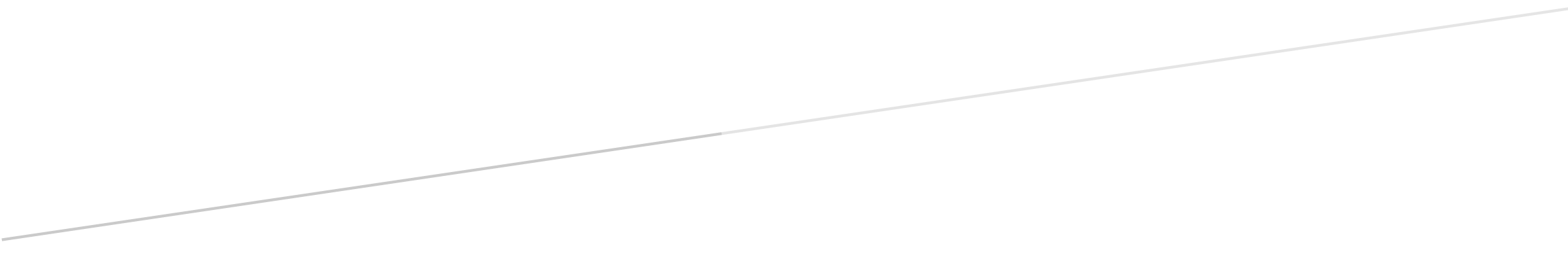 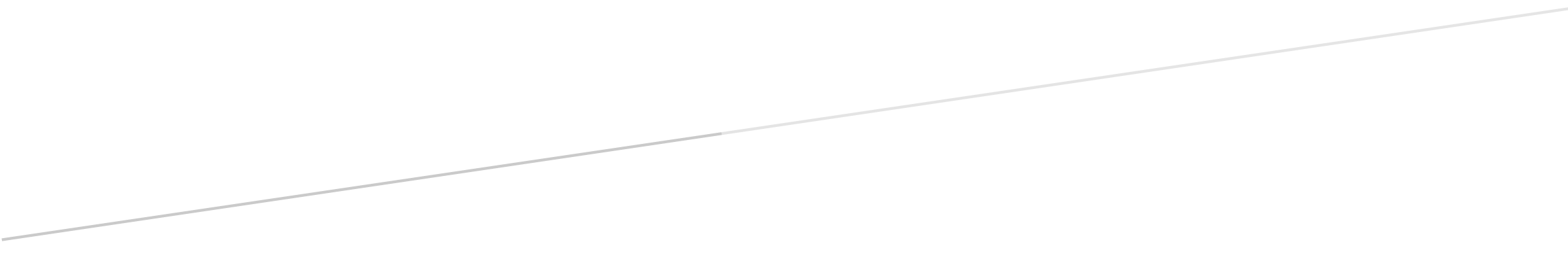 